ENGLISH
1.  Go to https://pbskids.org/luna/games/chef-leos-crazy-kitchen and play the game!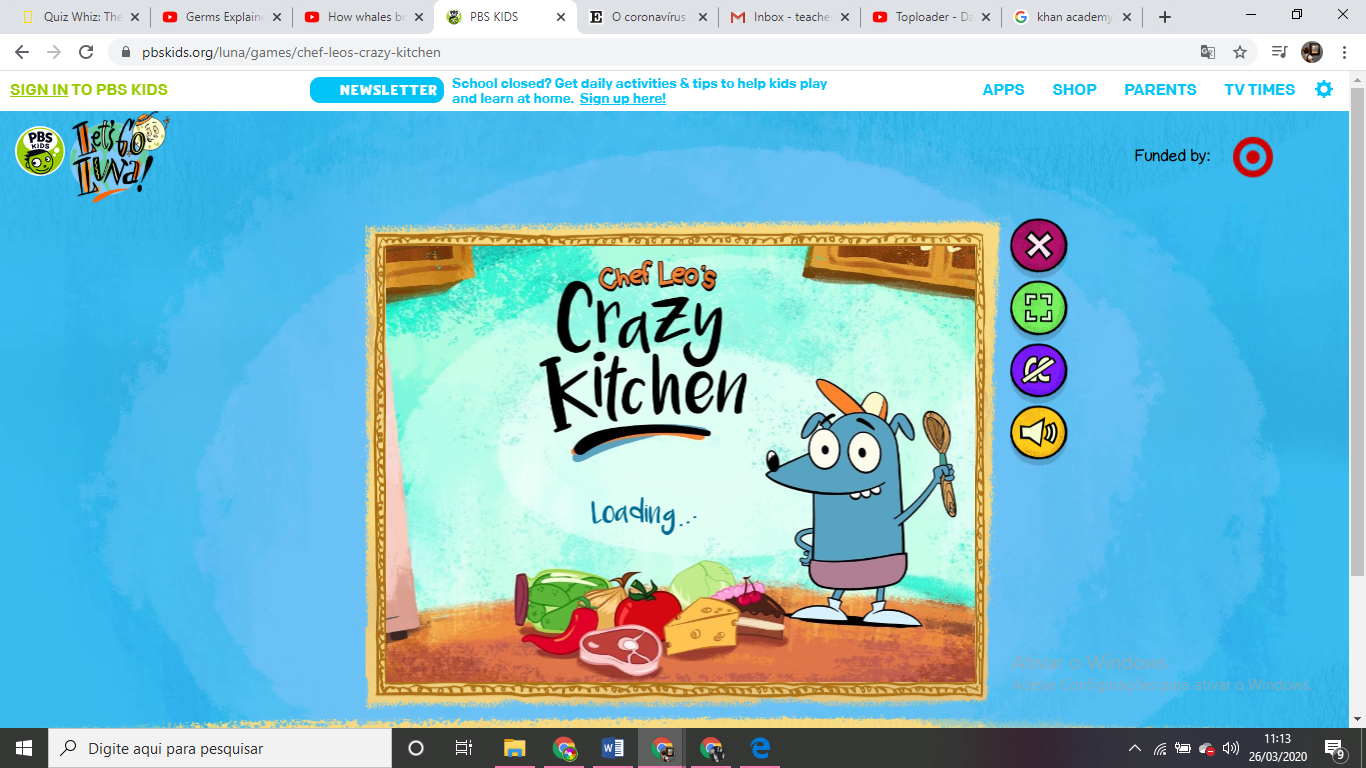 Jogue Chef Leo’s Kitchen e preste atenção aos nomes dos ingredientes e dos objetos usados nas receitas! Repita em voz alta as palavras que ouvir no jogo!